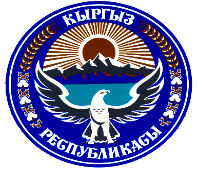 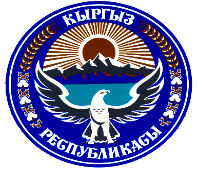                                                          Т О К Т О МИСФАНА ШААРДЫК  КЕНЕШИНИН КЕЗЕКСИЗ V СЕССИЯСЫ (VI чакырылышы)      2021-жылдын 16 -августу  № 1     			Исфана шаарынын 2021-жылдын жергиликтуу бюджетинен акча каражатын болуу жонундо.	Исфана шаар мэриясынын Исфана шаарынын 2021-жылдын жергиликтуу бюджетинен акча каражатын болуу жонундо сунушун угуп жана талкуулап, Кыргыз Республикасынын «Жергиликтүү өз алдынча башкаруу жөнүндө» Мыйзамынын 31-беренесине ылайык Исфана шаардык Кеңешинин VI чакырылышынын кезексиз V сессиясы ТОКТОМ   КЫЛАТ:Исфана шаар мэриясынын алдындагы муниципалдык менчик департаментинин 2021-жылга карата бекитилген бюджетинин 3111 статьясынын эсебинен тунку жарыктандырууну курууга оздук салым катары 244 172 (эки жуз кырк торт мин бир жуз жетимиш эки сом )  сом куруучу ишкананын оздук эсебине которулуп берилсин.Ушул токтом шаардык Кеңештин аппаратында каттоодон өткөрүлүп, Исфана шаардык Кеңешинин жана мэриясынын  www.isfanacity.kg расмий сайтына жарыялансын жана Кыргыз Республикасынын Ченемдик укуктук актыларынын мамлекеттик реестрине киргизүү үчүн Баткен облусунун юстиция башкармалыгына жөнөтүлсүн.Бул токтомдун аткарылышын көзөмөлдөө жагы Исфана шаардык Кеңешинин бюджет, экономика, онор жай  жана инвестиция иштери боюнча туруктуу комиссиясына тапшырылсын.		Төрага                   	                     Б.Т.Сапаев                                                         Т О К Т О МИСФАНА ШААРДЫК  КЕНЕШИНИН КЕЗЕКСИЗ V СЕССИЯСЫ (VI чакырылышы)      2021-жылдын 16 -августу  № 2     			Исфана шаардык Кенешинин 2013-жылдын 27-февралындагы «Исфана шаарынын аймагындагы маданий билим беруу жана ушул сыяктуу обьектилердин аталыштарын беруу жана жаныча аталыш беруу жонундо» №2/5 токтому менен бекитилген Жобого озгортуу жана толуктоолорду киргизуу жонундо.	“Исфана шаарынын аймагындагы маданий билим беруу жана ушул сыяктуу обьектилердин аталыштарын беруу жана жаныча аталыш беруу жонундо» Жобого озгортуу жана толуктоолорду киргизуу жонундо сунушун угуп жана талкуулап, Кыргыз Республикасынын «Жергиликтүү өз алдынча башкаруу жөнүндө» Мыйзамынын 31-беренесине ылайык Исфана шаардык Кеңешинин VI чакырылышынын кезексиз V сессиясы ТОКТОМ   КЫЛАТ:“Исфана шаарынын аймагындагы маданий билим беруу жана ушул сыяктуу обьектилердин аталыштарын беруу жана жаныча аталыш беруу жонундо» Жобонун 1 пунктунда корсотулгон “5 жыл” деген соз “3 жыл” болуп озгортулсун жана ушул эле пунктка акыркы обзац болуп “Озгочо учурларда жана кырдаалдарда аскер, чек ара кызматкерлери жана укук коргоо кызматкерлери мамлекеттин бутундугун коргоо учурунда каза болгондордун ысымдары ыйгарылышы мумкун” деген текст киргизилсин.Ушул токтом шаардык Кеңештин аппаратында каттоодон өткөрүлүп, Исфана шаардык Кеңешинин жана мэриясынын  www.isfanacity.kg расмий сайтына жарыялансын жана Кыргыз Республикасынын Ченемдик укуктук актыларынын мамлекеттик реестрине киргизүү үчүн Баткен облусунун юстиция башкармалыгына жөнөтүлсүн.Бул токтомдун аткарылышын көзөмөлдөө жагы Исфана шаардык Кеңешинин мыйзамдуулук, башкаруу, жаштар, спорт, депутаттык этика жана коомдук уюмдар менен иштоо  боюнча туруктуу комиссиясына тапшырылсын.		Төрага                   	                     Б.Т.Сапаев                                                         Т О К Т О МИСФАНА ШААРДЫК  КЕНЕШИНИН КЕЗЕКСИЗ V СЕССИЯСЫ (VI чакырылышы)      2021-жылдын 16 -августу  № 3     			Исфана шаардык Кенешинин депутаттарынын сунуш катын кароо жонундо.	Исфана шаардык Кенешинин депутаттарынын сунуш катын  угуп жана талкуулап, Кыргыз Республикасынын «Жергиликтүү өз алдынча башкаруу жөнүндө» Мыйзамынын 31-беренесине ылайык Исфана шаардык Кеңешинин VI чакырылышынын кезексиз V сессиясы ТОКТОМ   КЫЛАТ:Депутаттар тарабынан тузулгон АКТ ондурушко алынсын жана он кундук моонот ичинде аткаруу жана АКТта корсотулгон масалелерге мыйзам чегинде чараларды коруу жагы Исфана шаарынын мэри Ч.Рысовго милдеттендирилсин жана корсотулгон моонотто аткарылган иш-чаралар боюнча шаардык Кенешке маалымат берилсин. (АКТ тиркелет)Ушул токтом шаардык Кеңештин аппаратында каттоодон өткөрүлүп, Исфана шаардык Кеңешинин жана мэриясынын  www.isfanacity.kg расмий сайтына жарыялансын жана Кыргыз Республикасынын Ченемдик укуктук актыларынын мамлекеттик реестрине киргизүү үчүн Баткен облусунун юстиция башкармалыгына жөнөтүлсүн.Бул токтомдун аткарылышын көзөмөлдөө жагы Исфана шаардык Кеңешинин туруктуу комиссияларына тапшырылсын.		Төрага                   	                     Б.Т.Сапаев